         SIX MONTH ASBESTOS PERIODIC SURVEILLANCE REPORT				Page 1 of 6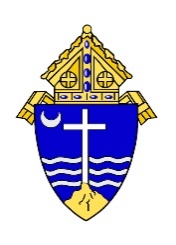 Building Name: St. Thomas the Apostle School		Building Address:  265 King Drive Crystal Lake, Illinois 60014Name of Person Completing Report:  		Title:  	                       		                                           				 Date:                                                     *** Material Condition***                                                        (ND)- Not Damaged          (D)- Damaged           (SD)- Significantly Damaged	     SIX MONTH ASBESTOS PERIODIC SURVEILLANCE REPORT				Page 2 of 6Building Name: St. Thomas the Apostle School		Building Address:  265 King Drive Crystal Lake, Illinois 60014Name of Person Completing Report:  	Title:  	                       		                                           				 Date:                                                    *** Material Condition***                                                        (ND)- Not Damaged          (D)- Damaged           (SD)- Significantly DamagedThe 6-month inspection must be performed and this form(s) completed by your AHERA-trained employee. Form(s) will be completed no later than March 30th and September 30th of each calendar year. The completed inspection form(s) should then be inserted into your Asbestos Management Plan.  A copy of the completed form must also be sent to the Diocesan Property Management Office, attention Brian Heinkel, for insertion into our copy of your Asbestos Management Plan.  NOTE:   If the status of the ACBM has changed, then photograph the area and record the photograph number in the space provided.  Notify the Asbestos Program Manager immediately concerning any changes.		  SIX MONTH ASBESTOS PERIODIC SURVEILLANCE REPORT				Page 3 of 6Building Name: St. Thomas the Apostle School		Building Address:  265 King Drive Crystal Lake, Illinois 60014Name of Person Completing Report:  		Title:  	                       		                                           				 Date:                                                    *** Material Condition***                                                        (ND)- Not Damaged          (D)- Damaged           (SD)- Significantly DamagedThe 6-month inspection must be performed and this form(s) completed by your AHERA-trained employee. Form(s) will be completed no later than March 30th and September 30th of each calendar year. The completed inspection form(s) should then be inserted into your Asbestos Management Plan.  A copy of the completed form must also be sent to the Diocesan Property Management Office, attention Brian Heinkel, for insertion into our copy of your Asbestos Management Plan.		SIX MONTH ASBESTOS PERIODIC SURVEILLANCE REPORT				Page 4 of 6Building Name: St. Thomas the Apostle School		Building Address:  265 King Drive Crystal Lake, Illinois 60014Name of Person Completing Report:  		Title:  			                       		                                   		 Date:                                                     *** Material Condition***                                                        (ND)- Not Damaged          (D)- Damaged           (SD)- Significantly DamagedThe 6-month inspection must be performed and this form(s) completed by your AHERA-trained employee. Form(s) will be completed no later than March 30th and September 30th of each calendar year. The completed inspection form(s) should then be inserted into your Asbestos Management Plan.  A copy of the completed form must also be sent to the Diocesan Property Management Office, attention Brian Heinkel, for insertion into our copy of your Asbestos Management Plan.	 SIX MONTH ASBESTOS PERIODIC SURVEILLANCE REPORT				Page 5 of 6Building Name: St. Thomas the Apostle School		Building Address:  265 King Drive Crystal Lake, Illinois 60014Name of Person Completing Report:  		Title:  	                       		                                           				 Date:                                                     *** Material Condition***                                                        (ND)- Not Damaged          (D)- Damaged           (SD)- Significantly DamagedThe 6-month inspection must be performed and this form(s) completed by your AHERA-trained employee. Form(s) will be completed no later than March 30th and September 30th of each calendar year. The completed inspection form(s) should then be inserted into your Asbestos Management Plan.  A copy of the completed form must also be sent to the Diocesan Property Manager.	SIX MONTH ASBESTOS PERIODIC SURVEILLANCE REPORT				Page 6 of 6Building Name: St. Thomas the Apostle School		Building Address:  265 King Drive Crystal Lake, Illinois 60014Name of Person Completing Report:  		Title:  	                       		                                           				 Date:                                                     *** Material Condition***                                                        (ND)- Not Damaged          (D)- Damaged           (SD)- Significantly DamagedThe 6-month inspection must be performed and this form(s) completed by your AHERA-trained employee. Form(s) will be completed no later than March 30th and September 30th of each calendar year. The completed inspection form(s) should then be inserted into your Asbestos Management Plan.  A copy of the completed form must also be sent to the Diocesan Property Management Office, attention Brian Heinkel, for insertion into our copy of your Asbestos Management Plan.  NOTE:   If the status of the ACBM has changed, then photograph the area and record the photograph number in the space provided.  Notify the Asbestos Program Manager immediately concerning any changes.		HA#                  Material DescriptionLocations of materialPreviousCondition     ***  CurrentCondition      ***   Photo#Comments0112”x12” Floor Tile/Mastic- Off-White 1972 Addition- Library & Computer RoomN/AN/ABoth Tile and Mastic Removed/Abated 7/28/20140212”x12” Floor Tile- Grey1972 Addition- Hallway, StairwellsN/AN/AMaterial Removed/Abated039”x9” Floor Tile/Mastic- Brown w/Dark Brown & Beige BlotchesKing Street- 1st Floor- Principal’s Office, Main Office, Rooms KBNDNDPreventive Measures… Continue O&M- Partially Removed/Abated in 2008 from 3A,2nd FL Hall, E&W Stairways  (replaced w/12”x12”)- , Vice Principal’s Office 7/11. LL Kitchen Area, Multi-Purpose 8/12- Abated 3B 7/13049”x9” Floor Tile- White w/Green StreaksKing Street- Cafeteria, 1st Floor- Room 1A, 2nd Floor- Rooms  2A, 5BNDNDPreventive Measures… Continue O&M- Tile Assumed to remain under HA# MFA in Cafeteria- Removed from 2A & 5B059”x9” Floor Tile- Grey w/White StreaksBuilding #1- 1st & 2nd Floor ClassroomsN/AN/AMaterial Removed/Abated062’x4’ Ceiling Tile- Swirl PinholeMeeting Room, HallwayN/AN/AMaterial Analyzed to be NON-ACM in 1988072’x4’ Ceiling Tile- Rough PinholeGymnasiumN/AN/AMaterial Analyzed to be NON-ACM in 198808Plaster CeilingStairwellsN/AN/AMaterial Analyzed to be NON-ACM in 198809Black Ceiling Insulation above Suspended CeilingBasementN/AN/AMaterial Analyzed to be NON-ACM in 198810Pipe Fitting InsulationKing Street- ThroughoutNDNDPreventive Measures… Continue O&M11Boiler & Flue InsulationKing Street- Boiler RoomNDNDPreventive Measures… Continue O&MHA#                  Material DescriptionLocations of materialPreviousCondition     ***  CurrentCondition      ***   Photo#Comments122’x2’ Ceiling Tile- SmoothBasement- Boy’s RoomN/AN/AMaterial Analyzed to be NON-ACM in 1988132’x4’ Ceiling Tile- SmoothKitchenN/AN/AMaterial Analyzed to be NON-ACM in 1988- Removed in 2012- No Longer in Building149”x9” Floor Tile/Mastic- White w/Black StreaksKing Street- KitchenN/AN/AMaterial Removed/Abated in 201215Plaster Walls and CeilingLake Street- ThroughoutNDNDASSUMED-3 Samples NON-ACM in 1988- 5or7 Samples REQUIRED for more than 1000/5000Sqft161’x1’ Ceiling Tile/Adhesive Pucks- Peg HoleLake Street- 1st and 2nd Floor Hallways and StairwellsNDNDASSUMED- Tile Analyzed to be NON-ACM in 1988- Pucks not Analyzed so both to remain Assumed179”x9” Floor Tile/Mastic- Off-WhiteLake Street- Teacher’s LoungeNDNDASSUMED- Preventive Measures… Continue O&M Mastic remains under Carpeting1812”x12” Floor Tile- Wood GrainLake Street- 2nd Floor ClassroomsN/AN/AMaterial Removed/Abated in 2004 & 20051912”x12” Floor Tile- Off-WhiteLake Street- Stairways and 1st Floor ClassroomsN/AN/AMaterial Removed/Abated in 2004 & 2005209”x9” Floor Tile/Mastic- Red and Yellow AlternatingLake Street- 1st Floor- HallwayNDNDPreventive Measures… Continue O&M- Mastic is ASSUMED21Pipe Insulation- Air CellLake Street- Boiler Room & ThroughoutNDNDPreventive Measures… Continue O&M22Pipe Fitting InsulationLake Street- Boiler Room & ThroughoutNDNDPreventive Measures… Continue O&MHA#                  Material DescriptionLocations of materialPreviousCondition     ***  CurrentCondition      ***   Photo#Comments231’x1’ Ceiling Tile- RoughLake Street- 1st Floor StairwellN/AN/AMaterial Analyzed to be NON-ACM in 198824259”x9” Floor Tile Mastic12”x12” Floor Tile MasticKing Street- ThroughoutKing Street- ThroughoutN/AN/AN/AN/AHA#’s 24 & 25 have been Eliminated and are now Included w/Individual Associated Tiles 26Flexible Duct ConnectorKing Street Building- Boiler RoomNDNDASSUMED- Preventive Measures… Continue O&M279”x9” Floor Tile MasticLake Street BuildingN/AN/AHA# 27 has been Eliminated and is now Included w/Individual Associated Tiles289”x9” Floor Tile- Off-WhiteLake Street BuildingN/AN/AHA# 28 has been Eliminated and is now Included w/Individual Associated Tiles292’x2’ Ceiling Tile- FissuredBuilding #1 Throughout 1st & 2nd FloorN/AN/AMaterial Analyzed to be NON-ACM in 2011302’x4’ Ceiling Tile- PittedBuilding #1- 1st Floor Hallways 2nd Floor ’72 Building- 4A,4B,Hallway,Teacher RoomN/AN/AMaterial Analyzed to be NON-ACM in 2011MFA12”x12” Floor Tile/Mastic- Green w/White & Beige w/Blue Flecks AlternatingKing Street- CafeteriaNDNDASSUMED- Preventive Measures… Continue O&MMaterial Identified by MEC in 2012MFB12”x12” Floor Tile/Mastic- White w/Light Blue FlecksKing Street- Basement & 1st FloorN/AN/AAnalyzed to be NON-ACM by TNC in 2018Material Identified by MEC in 2012MFC12”x12” Floor Tile/Mastic- Chocolate w/White FlecksKing Street- BathroomsNDNDASSUMED- Preventive Measures… Continue O&MMaterial Identified by MEC in 2012MFDLinoleum/Mastic- GrayKing Street- StairwellsNDNDASSUMED- Preventive Measures… Continue O&MMaterial Identified by MEC in 2012HA#                  Material DescriptionLocations of materialPreviousCondition     ***  CurrentCondition      ***   Photo#CommentsMFE12”x12” Floor Tile/Mastic- White w/Light Blue Specks w/Blue & Red Tiles AlternatingKing Street- Room 1BNDNDASSUMED- Preventive Measures… Continue O&MMaterial Identified by MEC in 2012MFF9”x9” Floor Tile/Mastic- Tan w/Dark Brown FlecksKing Street- Room KB, Principal’s Office, Room 3BN/AN/AHA# MFF is a Duplicate of HA# 03MFG12”x12” Floor Tile/Mastic- Tan & Gray FlecksKing Street- Hall & FoyerNDNDASSUMED- Preventive Measures… Continue O&MMaterial Identified by MEC in 2012MFHCeramic Tile/Grout- Tan & BrownKing Street- 2nd Floor- Girl’s BathroomNDNDASSUMED- Preventive Measures… Continue O&MMaterial Identified by MEC in 2012MFI9”x9” Floor Tile/Mastic- Pink w/Gray & BeigeKing Street- Room 2BN/AN/AMaterial Abated in July 2013Material Identified by MEC in 2012MFJ12”x12” Light Gray w/Dark Gray & Beige FlecksKing Street- 4ANDNDASSUMED- Preventive Measures… Continue O&MMaterial Identified by MEC in 2012MFK12”x12” Floor Tile/Mastic- Beige w/Gray FlecksKing Street- 4BNDNDASSUMED- Preventive Measures… Continue O&MMaterial Identified by MEC in 2012MFL2”x2” Ceramic Tile/Grout- GrayKing Street- Teacher’s Lounge- BathroomNDNDASSUMED- Preventive Measures… Continue O&MMaterial Identified by MEC in 2012MFM12”x12” Floor Tile/Mastic- Blue w/Yellow TilesKing Street- Teacher’s LoungeNDNDASSUMED- Preventive Measures… Continue O&MMaterial Identified by MEC in 2012MBAVinyl Wall Base/Mastic- BlackKing Street- ClassroomsNDNDASSUMED- Preventive Measures… Continue O&MMaterial Identified by MEC in 2012MMAInterior Window GlazingKing Street- Interior WindowsNDNDASSUMED- Preventive Measures… Continue O&MMaterial Identified by MEC in 2012HA#                  Material DescriptionLocations of materialPreviousCondition     ***  CurrentCondition      ***   Photo#CommentsMFN12”x12” Floor Tile/Mastic- Tan w/ Dark Gray FlecksLake Street- Basement- Art Room, 1st Floor- Teacher’s Lounge- BathroomNDNDASSUMED- Preventive Measures… Continue O&MMaterial Identified by MEC in 2012MFO9”x9” Floor Tile/Mastic- Brown w/White StreaksLake Street- Basement- Art Room StorageNDNDASSUMED- Preventive Measures… Continue O&MMaterial Identified by MEC in 2012MFP6”x6” Ceramic Tile/Grout- RedLake Street- Basement- Boy’s & Girl’s BathroomsNDNDASSUMED- Preventive Measures… Continue O&MMaterial Identified by MEC in 2012MFQLinoleum- BrownLake Street- StairwellsNDNDASSUMED- Preventive Measures… Continue O&MMaterial Identified by MEC in 2012MFR12”x12” Floor Tile/Mastic- Gray & Beige FlecksLake Street- South VestibuleNDNDASSUMED- Preventive Measures… Continue O&MMaterial Identified by MEC in 2012MFS12”x12” Floor Tile/Mastic- ChocolateLake Street- 1st Floor- Hall- South EndNDNDASSUMED- Preventive Measures… Continue O&MMaterial Identified by MEC in 2012MFT12”x12” Floor Tile/Mastic- CreamLake Street- 1st Floor- South LandingsNDNDASSUMED- Preventive Measures… Continue O&MMaterial Identified by MEC in 2012MDADrywall w/Compound & TapeLake Street- Basement- StoreroomNDNDASSUMED- Preventive Measures… Continue O&MMaterial Identified by MEC in 2012MCA2’x4’ Lay-In Ceiling Tile- Long Fissures w/PinholesLake Street- Basement- Spirit Center, Girl’s BathroomN/AN/AMaterial Analyzed to be NON-ACM by True North in 2015- Material Identified by MEC in 2012MCB2’x4’ Lay-In Ceiling Tile- Fissures w/PinholesLake Street- Basement- Boy’s Bathroom, HallN/AN/AMaterial Analyzed to be NON-ACM by True North in 2015- Material Identified by MEC in 2012MMBResidual Mastic on WoodLake Street- 1st Floor- LR RoomNDNDASSUMED- Preventive Measures… Continue O&MMaterial Identified by MEC in 2012HA#                  Material DescriptionLocations of materialPreviousCondition     ***  CurrentCondition      ***   Photo#CommentsMFULinoleum- BlueLake Street StairwayNDNDASSUMED- Preventive Measures… Continue O&MMaterial Identified by True North in 2015MWA2”x2” Ceramic Tile/Grout- GrayKing Street- 2nd Floor Boy’s BathroomNDNDASSUMED- Preventive Measures… Continue O&MMaterial Identified by True North in 2015MWB2”x2” Ceramic Tile/Grout- SalmonKing Street- 2nd Floor Girl’s BathroomNDNDASSUMED- Preventive Measures… Continue O&MMaterial Identified by True North in 2015MWC2”x2” Ceramic Tile/Grout- BlueKing Street- Hallways & StairwaysNDNDASSUMED- Preventive Measures… Continue O&MMaterial Identified by True North in 2015MMCMasticWood Floor in GymNDNDASSUMED- Preventive Measures… Continue O&MMaterial Identified by True North in 2015MFV12”x12” Floor Tile/Mastic- Off White w/Tan MarksMusic RoomNDNDASSUMED- Preventive Measures… Continue O&MMaterial Identified by True North in 2015MFW12”x12” Floor Tile/Mastic-White W/Blue MarksKing Street- Kitchen, Hallway, BasementN/AN/AAnalyzed to be NON-ACM by TNC in 2018Material Identified by True North in 2018